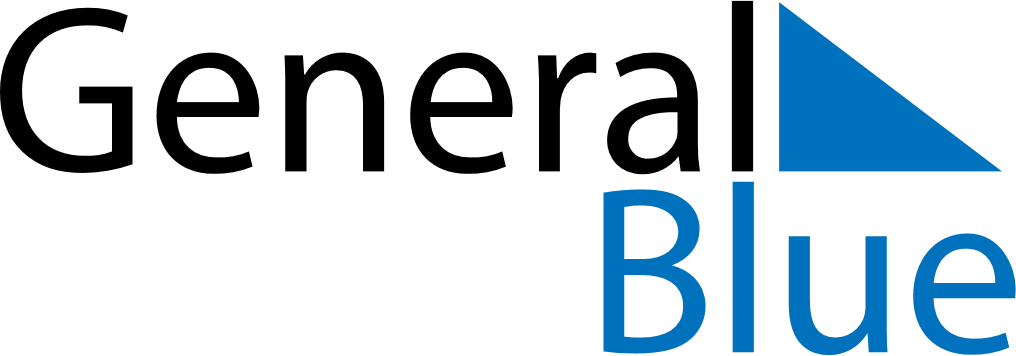 March 2024March 2024March 2024March 2024March 2024March 2024March 2024OErnskoeldsvik, Vaesternorrland, SwedenOErnskoeldsvik, Vaesternorrland, SwedenOErnskoeldsvik, Vaesternorrland, SwedenOErnskoeldsvik, Vaesternorrland, SwedenOErnskoeldsvik, Vaesternorrland, SwedenOErnskoeldsvik, Vaesternorrland, SwedenOErnskoeldsvik, Vaesternorrland, SwedenSundayMondayMondayTuesdayWednesdayThursdayFridaySaturday12Sunrise: 6:50 AMSunset: 5:04 PMDaylight: 10 hours and 14 minutes.Sunrise: 6:46 AMSunset: 5:07 PMDaylight: 10 hours and 20 minutes.34456789Sunrise: 6:43 AMSunset: 5:10 PMDaylight: 10 hours and 27 minutes.Sunrise: 6:40 AMSunset: 5:13 PMDaylight: 10 hours and 33 minutes.Sunrise: 6:40 AMSunset: 5:13 PMDaylight: 10 hours and 33 minutes.Sunrise: 6:36 AMSunset: 5:16 PMDaylight: 10 hours and 39 minutes.Sunrise: 6:33 AMSunset: 5:19 PMDaylight: 10 hours and 45 minutes.Sunrise: 6:30 AMSunset: 5:22 PMDaylight: 10 hours and 52 minutes.Sunrise: 6:26 AMSunset: 5:25 PMDaylight: 10 hours and 58 minutes.Sunrise: 6:23 AMSunset: 5:28 PMDaylight: 11 hours and 4 minutes.1011111213141516Sunrise: 6:19 AMSunset: 5:30 PMDaylight: 11 hours and 11 minutes.Sunrise: 6:16 AMSunset: 5:33 PMDaylight: 11 hours and 17 minutes.Sunrise: 6:16 AMSunset: 5:33 PMDaylight: 11 hours and 17 minutes.Sunrise: 6:13 AMSunset: 5:36 PMDaylight: 11 hours and 23 minutes.Sunrise: 6:09 AMSunset: 5:39 PMDaylight: 11 hours and 29 minutes.Sunrise: 6:06 AMSunset: 5:42 PMDaylight: 11 hours and 36 minutes.Sunrise: 6:02 AMSunset: 5:45 PMDaylight: 11 hours and 42 minutes.Sunrise: 5:59 AMSunset: 5:48 PMDaylight: 11 hours and 48 minutes.1718181920212223Sunrise: 5:55 AMSunset: 5:51 PMDaylight: 11 hours and 55 minutes.Sunrise: 5:52 AMSunset: 5:53 PMDaylight: 12 hours and 1 minute.Sunrise: 5:52 AMSunset: 5:53 PMDaylight: 12 hours and 1 minute.Sunrise: 5:49 AMSunset: 5:56 PMDaylight: 12 hours and 7 minutes.Sunrise: 5:45 AMSunset: 5:59 PMDaylight: 12 hours and 14 minutes.Sunrise: 5:42 AMSunset: 6:02 PMDaylight: 12 hours and 20 minutes.Sunrise: 5:38 AMSunset: 6:05 PMDaylight: 12 hours and 26 minutes.Sunrise: 5:35 AMSunset: 6:08 PMDaylight: 12 hours and 32 minutes.2425252627282930Sunrise: 5:31 AMSunset: 6:10 PMDaylight: 12 hours and 39 minutes.Sunrise: 5:28 AMSunset: 6:13 PMDaylight: 12 hours and 45 minutes.Sunrise: 5:28 AMSunset: 6:13 PMDaylight: 12 hours and 45 minutes.Sunrise: 5:24 AMSunset: 6:16 PMDaylight: 12 hours and 51 minutes.Sunrise: 5:21 AMSunset: 6:19 PMDaylight: 12 hours and 58 minutes.Sunrise: 5:18 AMSunset: 6:22 PMDaylight: 13 hours and 4 minutes.Sunrise: 5:14 AMSunset: 6:25 PMDaylight: 13 hours and 10 minutes.Sunrise: 5:11 AMSunset: 6:28 PMDaylight: 13 hours and 16 minutes.31Sunrise: 6:07 AMSunset: 7:30 PMDaylight: 13 hours and 23 minutes.